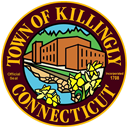 TOWN COUNCIL 172 Main Street, Killingly, CT  06239                                                                                 Tel:  860-779-5335TOWN COUNCILREGULAR MEETING    DATE:    TUESDAY, November 08, 2016    TIME:     7:00 PM      	    PLACE:  TOWN MEETING ROOM       	               	  		  KILLINGLY TOWN HALLAGENDA  1.	 CALL TO ORDER  2.  PRAYER  3.	 PLEDGE OF ALLEGIANCE TO THE FLAG  4.	 ROLL CALL  5.  ADOPTION OF MINUTES OF PREVIOUS MEETINGS	  a)   Special Town Council Meeting –  10/04/16	  b)   Regular Town Council Meeting – 10/11/16  6.	 PRESENTATIONS, PROCLAMATIONS AND DECLARATIONSCertificate of service for John HallberghProclamation recognizing Louis ChartierProclamation recognizing Ronald Racine  7.	  UNFINISHED BUSINESS FOR TOWN MEETING ACTION 8.	CITIZEN STATEMENTS AND PETITIONS (individual presentations not to exceed 5 minutes; limited to an aggregate of 45 minutes)  9.	  COUNCIL/STAFF COMMENTS10.  APPOINTMENTS TO BOARDS AND COMMISSIONS11.  DISCUSSION AND ACCEPTANCE OF MONTHLY BUDGET REPORTS a)  Summary Report on General Fund appropriations for Town government       b)  System Object Based on Adjusted Budget for the Board of Education 12.  REPORTS FROM LIAISONS	  a)  Board of Education Liaison	  b)  Borough Council Liaison13.  CORRESPONDENCE TO COUNCIL14.  UNFINISHED BUSINESS FOR TOWN COUNCIL ACTION            15.  NEW BUSINESS	 a)  Consideration and action on a resolution to introduce and set a date for a public hearing             on an ordinance establishing an appointed constabulary of certified/licensed law             enforcement personnel in the Town of Killingly	 b)  Consideration and action on a resolution to submit a formal letter to the Connecticut             Siting Council regarding the proposed Killingly Energy Center:  the Town Council             supports the findings of the Town’s environmental consultant and urges the Siting             Council to impose upon NTE all of the conditions and restrictions recommended by the             Town’s Planning & Zoning Commission and Inland Wetlands & Watercourses             Commission in their municipal orders, should the Siting Council approve the Killingly             Energy Center project; the Town is also concerned about the use of potable water in the             energy-generation operations of the project.	 c)  Consideration and action on a resolution authorizing the closing of the Armory Roof             capital project and transferring the balance of the appropriation, in the amount of             $59,731.54 to the North Street Bridge capital project, and re-appropriating $47,792.72 of             LoCIP funds from the Armory Roof Capital Project to the North Street Bridge capital             project, for a total transfer of $107,524.26. 	d)   Discussion of Community Environmental Benefits Agreement.	 16.  COUNCIL MEMBER REPORTS AND COMMENTS17.  COMMUNICATIONS:  Town Manager/Town Attorney18.  EXECUTIVE SESSION19.  ADJOURNMENTNote:  Town Council Meeting will be televised	